Práticas no Hospital de Base/UPAs/AMI – segunda-feira à quinta-feira das 7:30h às 12:30h (6h/d). Exceções: dia 08/03 campo prático apenas para APS; dia 01/04 (sexta-feira), esta data em excepcionalidade ocorrerá estágio para facilitar o fechamento das atividades nas unidades. Práticas na APS Nova Floresta  - segunda à quinta-feira das 13:30h às 17:30h (5h/d). As atividades de contraturno (manhã ou tarde) computarão 5h/d e serão agendadas entre professor do campo e alunos. *SAEP – sinais de agravamento SRPA (https://drive.google.com/file/d/1dNLjKY5tBolUwGr-ucBoOWDDBwpJkCLb/view)**Atividades no CME: Atividade de dispersão consiste em acompanhar o fluxo dos produtos para saúde + preencher indicadores de estrutura e processo do CME (ANEXO C). O mapa conceitual das etapas operacionais – limpeza, preparo, esterilização e armazenamento serão apresentados e discutidos antes da operacionalização das etapas no campo. *** Apêndice A e B*Professora Daniela: desenvolverá atividades como coordenadora e somará duas horas semanais, que de acordo com PPC DENF/UNIR (2015, pg. 44) e conforme a Resolução nº 313/CONSEA/2013, terá um coordenador com 2h/a semanais, computadas na carga horária docente.CRONOGRAMA TEÓRICO-PRÁTICOANEXO A - FICHA AVALIAÇÃO INDIVIDUAL (ENSINO PRÁTICO)Acadêmico (a): __________________________________________________________________________________Disciplina:    Práticas Integrativas IV     Período: ____________________________________      Data:___________Locais de ensino prático___________________________________________________________________________Prof. Supervisores: _______________________________________________________________________________ Período de supervisão :______________________________________ASPECTO 1-Comportamental e Ética (50 pontos)ASPECTO 2- Conhecimentos Teóricos Práticos (50 PONTOS)OBSERVAÇÕES DOCENTES:____________________________________________________________________________________________________________________________________________________________________________________________________________________________________________________________________________________________________________________________________________________________________________________________________________                    ASSINATURA ALUNO                                _______________________________________________________________________________________________ASSINATURA DOS DOCENTESANEXO B – ROTERIO DE ATIVIDADES DO ENSINO PRÁTICO (EP) NO CAMPO DE CME ANEXO DTema e fontes de pesquisa para os acadêmicos em estágio na AMI.APÊNDICE AESTUDO CLÍNICO, FARMACOLÓGICO E SAEApresentação da anamnese e exame físicoEstudo clínico (fisiopatologia) das doenças existentes – conceito, manifestações, prognóstico e tratamento esperadoEstudo farmacológico das medicações em uso – indicação, reação adversa e cuidados de enfermagem (diluição, administração, segurança etc)Exames laboratoriais e de imagem alterados e sua relação com as patologias apresentadasSAE Plano de AltaAPÊNDICE B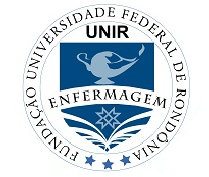 FUNDAÇÃO UNIVERSIDADE FEDERAL DE RONDÔNIADEPARTAMENTO DE ENFERMAGEMRenovação de Reconhecimento: Portaria n.º 1, de 6 de janeiro de 2012E-mail: denf@unir.brCampus Porto Velho/RO. BR 364, km 9,5. CEP 78.900.000. Fone (69) 2182-2113Disciplina: Prática Integrativa em Enfermagem IVCódigo: ENF31089N. de alunos: 23 (previsão)Carga horária: 240hT-P: 20hP: 220hPré-requisitos: Créditos: T-P: 1P: 11Coordenação: Daniela Oliveira PontesDocentes: Priscilla Perez da Silva Pereira; Adriana Tavares Hang; Sônia Dias Lima; Valentina Barbosa da Silva; Landerson Laífe.                   Turma: 2018/2Semestre: 2021/1I – EMENTAPromove a integração teórico-prática e prática entre conteúdos: Enfermagem Atenção à Saúde do Adulto I: (abordagem clínica); enfermagem Atenção ao adulto II (abordagem cirúrgica) e enfermagem no processo de cuidar em urgência e emergência buscando aspectos relevantes à formação do enfermeiro.I – EMENTAPromove a integração teórico-prática e prática entre conteúdos: Enfermagem Atenção à Saúde do Adulto I: (abordagem clínica); enfermagem Atenção ao adulto II (abordagem cirúrgica) e enfermagem no processo de cuidar em urgência e emergência buscando aspectos relevantes à formação do enfermeiro.II – OBJETIVO GERAL: Proporcionar a integração teórico-prática e prática entre conteúdos Enfermagem na Atenção à Saúde do Adulto I: abordagem clínica; Enfermagem na Atenção à Saúde do Adulto II: abordagem cirúrgica; e Enfermagem no processo de cuidar em urgência e emergência buscando identificar elementos relevantes à formação do enfermeiro.II – OBJETIVO GERAL: Proporcionar a integração teórico-prática e prática entre conteúdos Enfermagem na Atenção à Saúde do Adulto I: abordagem clínica; Enfermagem na Atenção à Saúde do Adulto II: abordagem cirúrgica; e Enfermagem no processo de cuidar em urgência e emergência buscando identificar elementos relevantes à formação do enfermeiro.III – OBJETIVO ESPECIFICOS:Apresentar conceitos básicos relacionados ao cuidar e gerenciar em enfermagem. Possibilitar aos acadêmicos de enfermagem uma visão global e integrada dos conteúdos e conhecimentos adquiridos no semestre. Contribuir para o desenvolvimento da capacidade crítica e reflexiva do aluno articulando os saberes científicos. Oportunizar o estudo teórico-prático e prático de temas que envolvam as vivências da Enfermagem.III – OBJETIVO ESPECIFICOS:Apresentar conceitos básicos relacionados ao cuidar e gerenciar em enfermagem. Possibilitar aos acadêmicos de enfermagem uma visão global e integrada dos conteúdos e conhecimentos adquiridos no semestre. Contribuir para o desenvolvimento da capacidade crítica e reflexiva do aluno articulando os saberes científicos. Oportunizar o estudo teórico-prático e prático de temas que envolvam as vivências da Enfermagem.IV – METODOLOGIA: (Conforme especificidade da disciplina)Utilização dos POPs elaborados pelo NDE;Leitura e discussão de Estudos de Casos;Trabalho em grupo (Seminário);Problematização da vivência prática (discussão em grupo);Atividades de ensino prático em campo – unidades hospitalares, urgências e emergência e atenção básica.V – ESTRATÉGIAS E RECURSOS DE ENSINO: Aulas práticas em cenário dos serviços de saúdeRelatos de experiênciaRodas de conversa Mapa conceitual Indicadores de estrutura e processo 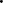 VI – CONTEÚDO PROGRAMÁTICO: Integrando os conteúdos teóricos com a prática I: Enfermagem na Atenção à Saúde do Adulto I: abordagem clínicaAssistência de enfermagem ao adulto na UTI;Assistência de enfermagem ao adulto com problemas cardiovascular e respiratório;Assistência de enfermagem ao adulto com problemas endócrino-metabólico e imunológico;Assistência de enfermagem ao cliente/paciente com carcinoma;Assistência de enfermagem ao adulto com problemas neurológicos;Assistência de enfermagem ao adulto com problemas hematológicos;Assistência de enfermagem ao adulto com problemas gastrointestinais.II: Abordagem clínica, enfermagem na Atenção à Saúde do Adulto II: abordagem cirúrgica Histórico das cirurgias;Conceitos Básicos;Tipos de Cirurgias e Assistência de enfermagem;Centro Cirúrgico;Centro de Material e Esterilização (CME);Unidade de Recuperação Pós-anestésica (URPA);Assistência de enfermagem ao paciente no pré, trans e pós-operatório.III: Processo de cuidar em urgência e emergênciaAcolhimento com classificação de Risco;Atendimento pré-hospitalar;Assistência ao paciente crítico no intra-hospitalar;VI - PROCEDIMENTOS DE AVALIAÇÃO: Os cenários de ensino prático (EP) ocorrerão em seis campos e os alunos serão avaliados processualmente pelo docente responsável por cada campo. A avaliação final será obtida consensualmente por todos docentes e terá valor total de 100 pontos (Anexo A) e peso 2. No componente teórico-prático os grupos farão uma apresentação de seminário que valerá 100 pontos para esta atividade (Anexos B). Média Final: Seminário/Estudo de caso (100) +2*EP(100)                                                         3*Observação: frequência e assiduidade mínimas para aprovação na disciplina é de 75% da carga horária total da disciplina, de acordo com a Resolução n.251/CONSEPE/1997. Nota mínima para aprovação: 60 (sessenta pontos).IV – METODOLOGIA: (Conforme especificidade da disciplina)Utilização dos POPs elaborados pelo NDE;Leitura e discussão de Estudos de Casos;Trabalho em grupo (Seminário);Problematização da vivência prática (discussão em grupo);Atividades de ensino prático em campo – unidades hospitalares, urgências e emergência e atenção básica.V – ESTRATÉGIAS E RECURSOS DE ENSINO: Aulas práticas em cenário dos serviços de saúdeRelatos de experiênciaRodas de conversa Mapa conceitual Indicadores de estrutura e processo VI – CONTEÚDO PROGRAMÁTICO: Integrando os conteúdos teóricos com a prática I: Enfermagem na Atenção à Saúde do Adulto I: abordagem clínicaAssistência de enfermagem ao adulto na UTI;Assistência de enfermagem ao adulto com problemas cardiovascular e respiratório;Assistência de enfermagem ao adulto com problemas endócrino-metabólico e imunológico;Assistência de enfermagem ao cliente/paciente com carcinoma;Assistência de enfermagem ao adulto com problemas neurológicos;Assistência de enfermagem ao adulto com problemas hematológicos;Assistência de enfermagem ao adulto com problemas gastrointestinais.II: Abordagem clínica, enfermagem na Atenção à Saúde do Adulto II: abordagem cirúrgica Histórico das cirurgias;Conceitos Básicos;Tipos de Cirurgias e Assistência de enfermagem;Centro Cirúrgico;Centro de Material e Esterilização (CME);Unidade de Recuperação Pós-anestésica (URPA);Assistência de enfermagem ao paciente no pré, trans e pós-operatório.III: Processo de cuidar em urgência e emergênciaAcolhimento com classificação de Risco;Atendimento pré-hospitalar;Assistência ao paciente crítico no intra-hospitalar;VI - PROCEDIMENTOS DE AVALIAÇÃO: Os cenários de ensino prático (EP) ocorrerão em seis campos e os alunos serão avaliados processualmente pelo docente responsável por cada campo. A avaliação final será obtida consensualmente por todos docentes e terá valor total de 100 pontos (Anexo A) e peso 2. No componente teórico-prático os grupos farão uma apresentação de seminário que valerá 100 pontos para esta atividade (Anexos B). Média Final: Seminário/Estudo de caso (100) +2*EP(100)                                                         3*Observação: frequência e assiduidade mínimas para aprovação na disciplina é de 75% da carga horária total da disciplina, de acordo com a Resolução n.251/CONSEPE/1997. Nota mínima para aprovação: 60 (sessenta pontos).VII – BIBLIOGRAFIA BÁSICA:  SMELTZER, S. C. et al. Brunner e Suddarth: tratado de enfermagem médico-cirúrgica - 2 volumes. 13. ed. Rio de Janeiro: Guanabara Koogan, 2015. POTTER, P. A.; PERRY, A. G. Fundamentos de enfermagem. 9. ed. Rio de Janeiro: Guanabara Koogan, 2018. AUN, F.; BEVILACQUA, R. G. Manual de cirurgia. São Paulo: EPU, 1995.   BOGOSSIAN, L. Manual prático de pré e pós-operatório. 2. ed. Rio de Janeiro: MEDSI, 1995. ARAÚJO, M. J. B. Ações de enfermagem em clínica cirúrgica. 2. ed. Rio de Janeiro, 1993. CORRÊA NETO, A. Clínica cirúrgica. 4. ed. São Paulo: Sarvier, 1994. TASHIRO, M. T. O; MURAYAMA, S. P. G. Assistência de enfermagem em ortopedia e traumatologia. Rio de Janeiro: Atheneu, 2001. AUN, F. Terapia intensiva em enfermagem. São Paulo: Atheneu, 2005. SWEARINGEN, P. L.; KEEN, J. H. Manual de enfermagem no cuidado crítico: intervenções em enfermagem e problemas colaborativos. 4. ed. Porto Alegre: Artmed, 2005. CINTRA, E. A.; NISCHID, V. M.; NUNES, W. A. Assistência de enfermagem ao paciente gravemente enfermo. 2. ed. Atheneu, 2006. KNOBEL, Elias. Terapia intensiva: enfermagem. São Paulo: Atheneu, 2006. SANTOS, N. C. M. Urgência e emergência para a enfermagem. 5. ed. Edição. São Paulo: Erika, 2010.SOCIEDADE BRASILEIRA DE ENFERMEIROS DE CENTRO CIRÚRGICO-SOBECC. Práticas recomendadas. São Paulo, 2017.APECIH. Limpeza, desinfecção e esterilização de artigos em serviços de saúde. 1 ed. São Paulo: APECIH, 2013.BIBLIOGRAFIA COMPLEMENTAR: MEEKER, M.; ROTHROCK, J. C. Cuidados de enfermagem ao paciente cirúrgico. 10. ed. Rio de Janeiro: Guanabara Koogan, 2011. BARROS, A. L. B. L. et al. Anamnese e exame físico: avaliação diagnóstica de enfermagem no adulto. 3. ed. Porto Alegre: Artmed, 2015. TANNURE, M. C.; PINHEIRO, A. M. SAE: sistematização da assistência de enfermagem – guia prático. 3. ed. Rio de Janeiro: Guanabara Koogan, 2019. NORTH AMERICAN NURSING ASSOCIATION. Diagnósticos de enfermagem da NANDA: definições e classificação 2018-2020. 11ed. Porto Alegre: Artmed, 2018. PETROIANU, A.; MIRANDA, M; E; OLIVEIRA, R. G. Blackbook cirurgia. Belo Horizonte: Blackbook Editora, 2008.736p. DICCINI, S.; WHITAKER, I. Y. Exame neurológico. In: BARROS, A. L. B. L. et al. Anamnese e exame físico: avaliação diagnóstica de enfermagem no adulto. 3. ed. Porto Alegre: ARTMED, 2015. VIANA, A. P. P. et al. Enfermagem em terapia intensiva: práticas e vivências. Porto Alegre: Artmed, 2011.Tipple AFV, Melo DS, Neves HCC, Christóforo, BEB, Pontes DO, Guadagnin SVT. Protocolo de enfermagem no processamento de produtos para saúde. Coren. 3 ed. Goiás, 2017.VII – BIBLIOGRAFIA BÁSICA:  SMELTZER, S. C. et al. Brunner e Suddarth: tratado de enfermagem médico-cirúrgica - 2 volumes. 13. ed. Rio de Janeiro: Guanabara Koogan, 2015. POTTER, P. A.; PERRY, A. G. Fundamentos de enfermagem. 9. ed. Rio de Janeiro: Guanabara Koogan, 2018. AUN, F.; BEVILACQUA, R. G. Manual de cirurgia. São Paulo: EPU, 1995.   BOGOSSIAN, L. Manual prático de pré e pós-operatório. 2. ed. Rio de Janeiro: MEDSI, 1995. ARAÚJO, M. J. B. Ações de enfermagem em clínica cirúrgica. 2. ed. Rio de Janeiro, 1993. CORRÊA NETO, A. Clínica cirúrgica. 4. ed. São Paulo: Sarvier, 1994. TASHIRO, M. T. O; MURAYAMA, S. P. G. Assistência de enfermagem em ortopedia e traumatologia. Rio de Janeiro: Atheneu, 2001. AUN, F. Terapia intensiva em enfermagem. São Paulo: Atheneu, 2005. SWEARINGEN, P. L.; KEEN, J. H. Manual de enfermagem no cuidado crítico: intervenções em enfermagem e problemas colaborativos. 4. ed. Porto Alegre: Artmed, 2005. CINTRA, E. A.; NISCHID, V. M.; NUNES, W. A. Assistência de enfermagem ao paciente gravemente enfermo. 2. ed. Atheneu, 2006. KNOBEL, Elias. Terapia intensiva: enfermagem. São Paulo: Atheneu, 2006. SANTOS, N. C. M. Urgência e emergência para a enfermagem. 5. ed. Edição. São Paulo: Erika, 2010.SOCIEDADE BRASILEIRA DE ENFERMEIROS DE CENTRO CIRÚRGICO-SOBECC. Práticas recomendadas. São Paulo, 2017.APECIH. Limpeza, desinfecção e esterilização de artigos em serviços de saúde. 1 ed. São Paulo: APECIH, 2013.BIBLIOGRAFIA COMPLEMENTAR: MEEKER, M.; ROTHROCK, J. C. Cuidados de enfermagem ao paciente cirúrgico. 10. ed. Rio de Janeiro: Guanabara Koogan, 2011. BARROS, A. L. B. L. et al. Anamnese e exame físico: avaliação diagnóstica de enfermagem no adulto. 3. ed. Porto Alegre: Artmed, 2015. TANNURE, M. C.; PINHEIRO, A. M. SAE: sistematização da assistência de enfermagem – guia prático. 3. ed. Rio de Janeiro: Guanabara Koogan, 2019. NORTH AMERICAN NURSING ASSOCIATION. Diagnósticos de enfermagem da NANDA: definições e classificação 2018-2020. 11ed. Porto Alegre: Artmed, 2018. PETROIANU, A.; MIRANDA, M; E; OLIVEIRA, R. G. Blackbook cirurgia. Belo Horizonte: Blackbook Editora, 2008.736p. DICCINI, S.; WHITAKER, I. Y. Exame neurológico. In: BARROS, A. L. B. L. et al. Anamnese e exame físico: avaliação diagnóstica de enfermagem no adulto. 3. ed. Porto Alegre: ARTMED, 2015. VIANA, A. P. P. et al. Enfermagem em terapia intensiva: práticas e vivências. Porto Alegre: Artmed, 2011.Tipple AFV, Melo DS, Neves HCC, Christóforo, BEB, Pontes DO, Guadagnin SVT. Protocolo de enfermagem no processamento de produtos para saúde. Coren. 3 ed. Goiás, 2017.Cronograma de Campo PráticoCronograma de Campo PráticoCronograma de Campo PráticoCronograma de Campo PráticoCronograma de Campo PráticoCronograma de Campo PráticoCronograma de Campo PráticoCampo/ docente(31/01, 01, 02, 03, 07, 08/02) (09, 10, 14, 15, 16, 17/02)(21, 22, 23, 24/02, 07, 08/03)(09, 10, 14, 15, 16/03)(17, 21, 22, 23, 24/03)(28, 29, 30, 31/03, 01/04)CC e Clínica Cirúrgica*ManhãSônia (6h/d)A6manhãs + 1tarde1º ao 3º dia – atividade em campo Clínica Cirúrgica4º ao 6º dia – atividade em campo Centro CirúrgicoTarde – elaboração SAEPB6manhãs + 2tardes1º ao 3º dia – atividade em campo Clínica Cirúrgica4º ao 6º dia – atividade em campo Centro CirúrgicoTardes – elaboração SAEPC5manhãs + 2tardes(08/03 manhã livre)1º ao 2º dia – atividade em campo Clínica Cirúrgica3º ao 5º dia – atividade em campo Centro CirúrgicoTardes – elaboração SAEP D5manhãs + 2tardes1º ao 2º dia – atividade em campo Clínica Cirúrgica3º ao 5º dia – atividade em campo Centro CirúrgicoTardes – elaboração SAEPE5manhãs + 2tardes1º ao 2º dia – atividade em campo Clínica Cirúrgica3º ao 5º dia – atividade em campo Centro CirúrgicoTardes – elaboração SAEPF5manhãs + 2tardes1º ao 2º dia – atividade em campo Clínica Cirúrgica3º ao 5º dia – atividade em campo Centro CirúrgicoTardes – elaboração SAEPCME**ManhãDaniela (6h/d)B6manhãs + 1tarde1º dia – atividade de dispersão2º dia – Mapa Conceitual3º ao 5º dia – etapas operacionais no CME6º dia – visita CME CEMETRONTarde – Indicadores de qualidadeC6manhãs + 2tardes1º dia – atividade de dispersão2º dia – Mapa Conceitual3º ao 5º dia – etapas operacionais no CME6º dia – visita CME  CEMETRONTardes – Indicadores de qualidadeD5manhãs + 2tardes(08/03 manhã livre)1º dia – atividade de dispersãoTarde – Mapa Conceitual2º ao 4º dia – etapas operacionais no CME5º dia – visita CME  CEMETRONTarde – Indicadores de qualidadeE5manhãs + 2tardes1º dia – atividade de dispersãoTarde – Mapa Conceitual2º ao 4º dia – etapas operacionais no CME5º dia – visita CME  CEMETRONTarde – Indicadores de qualidadeF5manhãs + 2tardes1º dia – atividade de dispersãoTarde – Mapa Conceitual2º ao 4º dia – etapas operacionais no CME5º dia – visita CME  CEMETRONTarde – Indicadores de qualidadeA5manhãs + 2tardes1º dia – atividade de dispersãoTarde – Mapa Conceitual2º ao 4º dia – etapas operacionais no CMECEMETRON Tarde – Indicadores de qualidadeClínica Médica***ManhãPriscilla (6h/d)C6manhãs + 1tarde1º dia – Atividade em campo (M), elaboração da SAE e estudo farmacológico e clínico (T)2º dia – Apresentação e correção da SAE (remoto)3º ao 5º dia – Atividade em campo (Implementação da SAE) e levantamento de indicadores de SP e controle de infecção6º dia – Elaboração de uma proposta de ação para SP e CI (M remoto)D6manhãs + 2tardes1º dia – Atividade em campo (M), elaboração da SAE e estudo farmacológico e clínico (dispersão T)2º dia – Apresentação e correção da SAE (M remoto)3º ao 5º dia – Atividade em campo (Implementação da SAE) e levantamento de indicadores de SP e controle de infecção6º dia – Elaboração de uma proposta de ação para SP e CI (M e T remoto) E5manhãs + 2tardes(08/03 manhã livre)1º dia – Atividade em campo (M), elaboração da SAE e estudo farmacológico e clínico (dispersão T)2º dia – Apresentação e correção da SAE (M remoto)3º ao 5º dia – Atividade em campo (Implementação da SAE) e levantamento de indicadores de SP e controle de infecção6º dia – Elaboração de uma proposta de ação para SP e CI (M e T remoto)F5manhãs + 2tardes1º dia – Atividade em campo (M), elaboração da SAE e estudo farmacológico e clínico (dispersão T)2º dia – Apresentação e correção da SAE (M remoto)3º ao 5º dia – Atividade em campo (Implementação da SAE) e levantamento de indicadores de SP e controle de infecção6º dia – Elaboração de uma proposta de ação para SP e CI (M e T remoto)A5manhãs + 2tardes1º dia – Atividade em campo (M), elaboração da SAE e estudo farmacológico e clínico (dispersão T)2º dia – Apresentação e correção da SAE (M remoto)3º ao 5º dia – Atividade em campo (Implementação da SAE) e levantamento de indicadores de SP e controle de infecção6º dia – Elaboração de uma proposta de ação para SP e CI (M e T remoto)B5manhãs + 2tardes1º dia – Atividade em campo (M), elaboração da SAE e estudo farmacológico e clínico (dispersão T)2º dia – Apresentação e correção da SAE (M remoto)3º ao 5º dia – Atividade em campo (Implementação da SAE) e levantamento de indicadores de SP e controle de infecção6º dia – Elaboração de uma proposta de ação para SP e CI (M e T remoto)AMI****ManhãAdriana (6h/d)D6manhãs + 1tarde1° dia- conhecendo a unidade, os equipamentos e avaliando a gravidade do paciente crítico: índice APACHE II.2° dia – Exame físico, aplicação de Escalas, interpretação de exames e elaboração da SAE.3° dia – Assistência ao paciente crítico (Exame físico e banho no leito*) 4° dia – Assistência ao paciente crítico (Exame físico, tratamento de feridas e aspiração de secreções*)5° dia – Assistência ao paciente crítico (Exame físico, procedimentos invasivos*)6° dia- Assistência ao paciente crítico (Exame físico, procedimentos invasivos*)Tarde: Gerenciando a segurança do paciente: Diagrama causa-efeito ou de Ishikawa.*Do 2° ao 6° dias -registrar assistência nos impressos do setor.E6manhãs + 2tardes1° dia- conhecendo a unidade, os equipamentos e avaliando a gravidade do paciente crítico: índice APACHE II.2° dia – Exame físico, aplicação de Escalas, interpretação de exames e elaboração da SAE.3° dia – Assistência ao paciente crítico (Exame físico e banho no leito*) 4° dia – Assistência ao paciente crítico (Exame físico, tratamento de feridas e aspiração de secreções*)5° dia – Assistência ao paciente crítico (Exame físico, procedimentos invasivos*)6° dia- Assistência ao paciente crítico (Exame físico, procedimentos invasivos*)*Do 2° ao 6° dias -registrar assistência nos impressos do setor.Tardes: Gerenciando a segurança do paciente: Diagrama causa-efeito ou de Ishikawa.F5manhãs + 2tardes(08/03 manhã livre)1° dia- conhecendo a unidade, os equipamentos e avaliando a gravidade do paciente crítico: índice APACHE II.2° dia – Exame físico, aplicação de Escalas, interpretação de exames e elaboração da SAE.3° dia – Assistência ao paciente crítico (Exame físico e banho no leito*) 4° dia – Assistência ao paciente crítico (Exame físico, tratamento de feridas e aspiração de secreções*)5° dia – Assistência ao paciente crítico (Exame físico, procedimentos invasivos*)*Do 2° ao 5° dias -registrar assistência nos impressos do setor.*Do 2° ao 6° dias -registrar assistência nos impressos do setor.Tardes: Gerenciando a segurança do paciente: Diagrama causa-efeito ou de Ishikawa.A5manhãs + 2tardes1° dia- conhecendo a unidade, os equipamentos e avaliando a gravidade do paciente crítico: índice APACHE II.2° dia – Exame físico, aplicação de Escalas, interpretação de exames e elaboração da SAE.3° dia – Assistência ao paciente crítico (Exame físico e banho no leito*) 4° dia – Assistência ao paciente crítico (Exame físico, tratamento de feridas e aspiração de secreções*)5° dia – Assistência ao paciente crítico (Exame físico, procedimentos invasivos*)*Do 2° ao 5° dias -registrar assistência nos impressos do setor.Tardes: Gerenciando a segurança do paciente: Diagrama causa-efeito ou de Ishikawa.B5manhãs + 2tardes1° dia- conhecendo a unidade, os equipamentos e avaliando a gravidade do paciente crítico: índice APACHE II.2° dia – Exame físico, aplicação de Escalas, interpretação de exames e elaboração da SAE.3° dia – Assistência ao paciente crítico (Exame físico e banho no leito*) 4° dia – Assistência ao paciente crítico (Exame físico, tratamento de feridas e aspiração de secreções*)5° dia – Assistência ao paciente crítico (Exame físico, procedimentos invasivos*)*Do 2° ao 5° dias -registrar assistência nos impressos do setor.Tardes: Gerenciando a segurança do paciente: Diagrama causa-efeito ou de Ishikawa.C5manhãs + 2tardes1° dia- conhecendo a unidade, os equipamentos e avaliando a gravidade do paciente crítico: índice APACHE II.2° dia – Exame físico, aplicação de Escalas, interpretação de exames e elaboração da SAE.3° dia – Assistência ao paciente crítico (Exame físico e banho no leito*) 4° dia – Assistência ao paciente crítico (Exame físico, tratamento de feridas e aspiração de secreções*)5° dia – Assistência ao paciente crítico (Exame físico, procedimentos invasivos*)*Do 2° ao 5° dias -registrar assistência nos impressos do setor.Tardes: Gerenciando a segurança do paciente: Diagrama causa-efeito ou de Ishikawa.APS Nova Floresta*****TardeValentina e Landerson(5h/d)E6tardes + 1manhã1º dia –  reconhecimento do território (APS) 2º dia – levantamento dos principais problemas de saúde agravos, relacionados aos conteúdos de urgência (APS )3ª  dia - planejamento de ações 4º e 5º dia – implementação das ações (APS)6º dia – avaliação das ações 7º dia – MANHA visita técnica/ UPA E SAMU*Simulações realistas das etapas de urgência serão desenvolvidas na UBS ou laboratório da UNIR. Depender da disponibilidade de espaço físico e demandas locais.F6tardes + 2manhãs1º dia –  reconhecimento do território (APS) 2º dia –  levantamento dos principais problemas de saúde agravos, relacionados aos conteúdos de urgência (APS )3ª dia – planejamento de ações 4º e 5º dia – implementação das ações (APS)6º dia – avaliação das ações 7º e 8º dia – MANHA visita técnica/ UPA E SAMU*Simulações realistas das etapas de urgência serão desenvolvidas na UBS ou laboratório da UNIR. Depender da disponibilidade de espaço físico e demandas locais. A6tardes + 2manhãs1º dia –  reconhecimento do território (APS) 2º dia –  levantamento dos principais problemas de saúde agravos, relacionados aos conteúdos de urgência (APS )3ª dia – planejamento de ações 4º e 5º dia – implementação das ações (APS)6º dia – avaliação das ações 7º e 8º dia – MANHA visita técnica/ UPA E SAMU*Simulações realistas das etapas de urgência serão desenvolvidas na UBS ou laboratório da UNIR. Depender da disponibilidade de espaço físico e demandas locais. B5tardes + 2manhãs1º dia –  reconhecimento do território (APS) 2º dia –  levantamento dos principais problemas de saúde agravos, relacionados aos conteúdos de urgência (APS )3ª dia –  planejamento de ações 4º  dia –  implementação das ações (APS)5º dia – avaliação das ações 6º e 7º dia – MANHA visita técnica/ UPA E SAMU*Simulações realistas das etapas de urgência serão desenvolvidas na UBS ou laboratório da UNIR. Depender da disponibilidade de espaço físico e demandas locais.  C5tardes + 2manhãs1º dia –  reconhecimento do território (APS) 2º dia –  levantamento dos principais problemas de saúde agravos, relacionados aos conteúdos de urgência (APS )3ª dia –  planejamento de ações 4º  dia –  implementação das ações (APS)5º dia – avaliação das ações 6º e 7º dia – MANHA visita técnica/ UPA E SAMU*Simulações realistas das etapas de urgência serão desenvolvidas na UBS ou laboratório da UNIR. Depender da disponibilidade de espaço físico e demandas locais.  D5tardes + 2manhãs1º dia –  reconhecimento do território (APS) 2º dia –  levantamento dos principais problemas de saúde agravos, relacionados aos conteúdos de urgência (APS )3ª dia –  planejamento de ações 4º  dia –  implementação das ações (APS)5º dia – avaliação das ações 6º e 7º dia – MANHA visita técnica/ UPA E SAMU*Simulações realistas das etapas de urgência serão desenvolvidas na UBS ou laboratório da UNIR. Depender da disponibilidade de espaço físico e demandas locais.DISTRIBUIÇÃO DE CARGA HORÁRIA POR ALUNO E POR CAMPO PRÁTICODISTRIBUIÇÃO DE CARGA HORÁRIA POR ALUNO E POR CAMPO PRÁTICODISTRIBUIÇÃO DE CARGA HORÁRIA POR ALUNO E POR CAMPO PRÁTICODISTRIBUIÇÃO DE CARGA HORÁRIA POR ALUNO E POR CAMPO PRÁTICODISTRIBUIÇÃO DE CARGA HORÁRIA POR ALUNO E POR CAMPO PRÁTICODISTRIBUIÇÃO DE CARGA HORÁRIA POR ALUNO E POR CAMPO PRÁTICODISTRIBUIÇÃO DE CARGA HORÁRIA POR ALUNO E POR CAMPO PRÁTICOALUNOS (Grupos)CC e Clínica CirúrgicaProfa. SôniaCMEProfa. DanielaClínica MédicaProfa. PriscillaAMIProfa. AdrianaAPS Nova FlorestaProfa. ValentinaCarga horária totalA41 (fazer menos 1h no contraturno, finalizando com 40h)40404040200hsB46(fazer menos 2hs no contraturno, finalizando com 44h)41404035200hsC4046(fazer menos 2hs no contraturno, finalizando com 44h)414035200hsD404046(fazer menos 2hs no contraturno, finalizando com 44h)4135200hsE40404046(fazer menos 1hs no contraturno, finalizando com 45h)35200hsF4040404040200hsDOCENTESDISTRIBUIÇÃO DE CARGA HORÁRIA DOCENTE (6 GRUPOS)CH/SEMANALAdriana Tavares Hang246h EP 12,3h/sDaniela Oliveira Pontes*245h EP  12,25h/s + 2h coordenaçãoPriscilla Perez da Silva Pereira 245h EP 12,25h/sSônia Maria Dias de Lima 244h EP 12,2h/sValentina Barbosa da Silva /Landerson220h EP (110h para cada professor)5,5h/sCRONOGRAMA DE ACOMPANHAMENTO TEÓRICO- PRÁTICO = 20 H Total CRONOGRAMA DE ACOMPANHAMENTO TEÓRICO- PRÁTICO = 20 H Total CRONOGRAMA DE ACOMPANHAMENTO TEÓRICO- PRÁTICO = 20 H Total CRONOGRAMA DE ACOMPANHAMENTO TEÓRICO- PRÁTICO = 20 H Total CRONOGRAMA DE ACOMPANHAMENTO TEÓRICO- PRÁTICO = 20 H Total DATAS (previsão)PROFESSOR GRUPOSCHCURSO15/11 a 01/12Envio dos certificados para coordenação até 02/12TODOS TODOS20hCurso sobre uso de EPI em Tempos de COVID-19 https://avasus.ufrn.br/local/avasplugin/cursos/curso.php?id=329Itens avaliadosValor pontosNota do Professor1.1 Apresentação pessoal e Postura 51.2 Assiduidade e Pontualidade 51.3 Relacionamento Interpessoal e Comunicação 51.4 Iniciativa e Interesse 51.5 Criatividade e Liderança 51.6 Responsabilidade e Organização 51.7 Cumpre os Preceitos Éticos e Legais da Profissão 51.8 Aceitação de Críticas Positivas 51.9 Interação com o usuário/interno 51.10 Respeita os Direitos e Privacidade do Cliente 5Total de pontos50Itens avaliadosValor pontosNota do professor2.1 Conhecimentos teóricos à prática e domínio das terminologias adequadas152.2 Planejamento e implementação da Metodologia da Assistência de Enfermagem 152.3 Habilidade e segurança na realização de técnicas/procedimentos de enfermagem 102.4 Registro de enfermagem das atividades diárias 10Total de pontos50INDICADORES DE CONFORMIDADE ESTRUTURA E PROCESSO DO PROCESSAMENTO DE PRODUTOS PARA SAÚDE (PPS)CMEESTRUTURA FÍSICA E ORGANIZACIONAL - Recursos humanos (nº. de trabalhadores, qualificação).- Saúde do trabalhador (ergonomia, condições de trabalho). - EPI (disponibilidade, uso e conservação).- Política de acompanhamento em acidentes com material biológico.- HIGIENIZAÇÃO DE MÃOS:- Há lavatório exclusivo para HM.- Há dispensador de sabonete e papel toalha.- Há dispensador de solução alcoólica em gel.- Qual a freqüência de higienização de mãos dos profissionais durante turno de trabalho.- Os trabalhadores executam a técnica correta de HM.AREA FÍSICA/INFRAESTRUTURA- Dimensão das áreas (permite alocar bancadas, equipamentos, etc.).- Tipo de iluminação (natural/artificial).- Tipo de ventilação/climatização/ exaustão. - Tipo de revestimento/acabamento do piso e parede.- Há barreira física entre as áreas e o fluxo é unidirecional.- Há controle de fluxo de pessoas nos diversos setores.- Há Avaliação periódica dos equipamentos e esta é documentada.- Observar como/quando se dá a limpeza (concorrente/terminal) das bancadas e equipamentos nos setores.- Observar como/quando a equipe dos serviços gerais realiza a limpeza (concorrente/terminal) nos setores.- Verificar se há norma e rotina técnica das atividades realizadas nos setores e sua atualização.- Verificar se os profissionais são atualizados de forma sistemática para as atividades laborais no CME.- A enfermeira participa da decisão de compra dos equipamentos, produtos e insumos usados no CME: limpeza, secagem, preparo, esterilização e guarda.Gerenciamento de resíduos de serviço de saúde.ETAPA OPERACIONAL: LIMPEZA E SECAGEM- Controle de entrada e saída dos produtos para saúde.- Critérios de seleção/separação para a limpeza.- Técnicas de limpeza utilizadas.- Equipamentos existentes.- Características das pias e torneiras.- Tipo de água utilizada.- Tipo de detergente utilizado (produtos e concentração), são seguidas as orientações do fabricante? Qual o critério de troca das soluções de detergente? - Qual o tempo de exposição padronizado?- Tipo de escovas e esponjas- Como é realizada a imersão do produto para saúde na solução? Utiliza seringa para fazer pressão negativa para remover as bolhas de ar dos lumens? Os produtos para a saúdes são desmontados? - A limpeza dos produtos para saúde, quando manualmente executada, se dá de peça a peça. - Cuidados com resíduos de aspiração.- Há sistema de validação periódica do processo de limpeza?- O enxágue é realizado utilizando que tipo de água? Como se realiza este processo?- Método de secagem: fonte térmica, fluxo de ar (ar medicinal, ar comprimido industrial, etc), tecido.- Verificar se há inspeção do material durante a secagem.- Verificar se há inspeção do material durante a secagem.ETAPA OPERACIONAL: PREPARO - Controle de entrada e saída dos produtos para saúde.- Critérios de seleção e preparo.- Métodos e técnicas de empacotamento.- Tipos de invólucros utilizados no setor; os critérios de seleção obedecem à legislação nacional; são adequados e condizem com o processo ao qual serão expostos.- É feito o controle de reutilizações das embalagens de tecido.- Observar e descrever a forma de seleção e organização das caixas de instrumental; - Observar rotulagem da caixa (observar se a descrição do rótulo é adequada);- Verificar se há manutenção preventiva periódica (restauração) do instrumental cirúrgico;- Verificar a realização de teste de funcionabilidade do instrumental e utilização de lubrificantes à base de água;- Verificar a forma de codificação do instrumental: por cor ou gravações no metal das peças.- Cuidados básicos na confecção de pacotes.- Preparo de borrachas/oleados/faixa de smarch.- Observar se há registro estatístico da produção do setor e como é realizado.- Controle de qualidade: rotina de uso e tipos dos indicadores químicos e biológicos.ETAPA OPERACIONAL: PREPARO DOBRADURA (ROUPA)- Controle de entrada e saída dos produtos para saúde.- Critérios de seleção e preparo.- Métodos e técnicas de empacotamento.- Tipos de invólucros utilizados no setor; os critérios de seleção obedecem à legislação nacional; são adequados e condizem com o processo ao qual serão expostos.- Processo de conferência e seleção (capotes, campos, compressas e outros): observar e descrever a forma de seleção e organização dos materiais; observar se os tecidos de algodão cru são íntegros (sem rasgos ou costuras).- Verificar a rotulagem do pacote (observar se a descrição do rótulo é adequada).- Observar se são utilizados indicadores químicos nos pacotes e descrever a forma como são dispostos.- Observar se há registro estatístico da produção do setor e como é realizado.- Controle de qualidade.- Princípios básicos na realização de dobraduras.ETAPA OPERACIONAL: ESTERILIZAÇÃO- Métodos de esterilização utilizados (físico, químico e/ou físico-químico).- Tipos de autoclaves (gravitacional ou pré-vácuo), quantidade e distância entre os equipamentos.- A área é adequada às atividades inerentes ao setor? A área permite a manobra dos carros utilizados para o carregamento dos aparelhos?- À instalação dos aparelhos foi feita a qualificação: do projeto, das instalações, da operação e desempenho e certificação do processo?- Parâmetros de esterilização utilizados para os ciclos de esterilização. - Há laudo técnico comprobatório da qualificação térmica das autoclaves?- Para a padronização dos ciclos de esterilização praticados foi feita a validação do processo de esterilização?- É realizado o controle do número de ciclos/dia com detalhamento dos produtos para a saúdes de cada carga.- Verificar como é a rotina de limpeza das autoclaves; é realizada a limpeza da câmara interna diariamente? A que momento? Que produtos são utilizados e como são os procedimentos?- Tipo de água utilizada no abastecimento do autoclave para a formação do vapor.- É realizada a manutenção preventiva (semanal, mensal e anual)? Se sim: com que freqüência e se há registros desses atendimentos técnicos. Quem realiza os serviços?- Carregamento das câmaras: como é feito o carregamento da câmara? Ultrapassa ou não a capacidade recomendada? De que forma os produtos para a saúdes são dispostos nos cestos e no rack? Há preocupação quanto aos espaços entre pacotes, pacotes e parede da câmara?- Verificar se é feita a monitorização dos ciclos de esterilização (controle de qualidade): controle físico, químico e biológico. Quais? Com que freqüência? Os resultados são registrados?Realiza o registro da carga/ciclo? Se sim, de que forma?ETAPA OPERACIONAL: GUARDA PPS ESTÉREIS (CME E UNIDADES CONSUMIDORAS)- Controle de fluxo de pessoas, temperatura ambiental.- Princípios básicos de assepsia.- Como ocorre a comunicação com os setores consumidores?- Qual o tempo de validade de esterilização praticado para os diversos materiais/invólucro?- Que tipo de prateleiras? Qual a distância do piso, parede e teto? Qual o tipo de revestimento das prateleiras?- São realizados registros de entrada e saída dos produtos para saúde?- Os pacotes saem secos da autoclave?- Em que momento os pacotes, após o descarregamento da câmera, são transferidos para as prateleiras de guarda dos produtos para saúde? - Os produtos para a saúdes são dispostos nas prateleiras de forma a facilitar a localização e identificação?- Os produtos para a saúdes são dispostos nas prateleiras de forma que os pacotes com datas de esterilização mais antigas estão na frente dos mais recentes, de forma a distribuir os lotes mais antigos por primeiro?- Como é feito o controle de entrada e saída dos produtos para saúde?Além dos produtos para a saúdes reprocessados no CME existem outros materiais armazenados (materiais esterilizados descartáveis)?ETAPA OPERACIONAL: DESINFECÇÃO QUÍMICA (CME E UNIDADES CONSUMIDORAS)- Quais são os produtos e concentração utilizados. - Como é feita a identificação dos desinfetantes. Realiza controle da concentração/pH do desinfetante/esterilizante?- Qual o tempo de exposição padronizado?- Como é realizada a imersão do produtos para a saúde na solução?- Há rotina de retirada de bolhas de ar de dentro dos lumens? É por pressão negativa ou injeta-se a solução desinfetante/esterilizante?- Como é feito o registro por ciclo de desinfecção/esterilização dos produtos para a saúdes?- O enxágüe é realizado utilizando que tipo de solução? Como se realiza este processo?- Como é feita a secagem das superfícies e lumens dos produtos para a saúdes desinfecção?- Como os produtos para a saúde são acondicionado após a desinfecção? Os materiais são para o pronto uso?- Como são descartadas as soluções desinfetantes.- Verificar como é feito o controle da entrada e saída dos produtos para saúde.Avaliando a gravidade do paciente crítico: estimando um prognóstico•Calcular o índice APACHE II do paciente X - Indicações da escala    - Critérios considerados    - Interpretação da pontuação obtidaReferência: Cardoso LGS, Chiavone PA. APACHE II medido na saída dos pacientes da Unidade de Terapia Intensiva na previsão da mortalidade. Rev. Latino-Am. Enfermagem, 2013 maio-jun.; 21(3): [09 telas]. Disponível em: https://www.scielo.br/j/rlae/a/pzmdFnPbLTjTm6779MjVshg/?format=pdf&lang=pt.Gerenciando a segurança do paciente: trabalhando com eventos adversos (tarde – todos do grupo devem apresentar SLIDES por videoconferência -meet)•Diagrama causa-efeito ou Diagrama de Ishikawa:  -O que é esta ferramenta    -Como ela deve ser aplicada- Exemplos (dois exemplos fictícios ou reais)Referência: Caderno 07 – Série Segurança do Paciente e Qualidade em Serviços de Saúde: Gestão de Riscos e Investigação de eventos adversos relacionados à assistência à saúde da Anvisa (2017).sGoverno do Estado de RondôniaHospital de Base Dr. Ary PinheiroUniversidade Federal de RondôniaNome do Paciente:Nome do Paciente:Nome do Paciente:Nome do Paciente:Nome do Paciente:Governo do Estado de RondôniaHospital de Base Dr. Ary PinheiroUniversidade Federal de RondôniaIdade:                          Enf:                   Leito:                      Tempo de Internação:                          Data:Idade:                          Enf:                   Leito:                      Tempo de Internação:                          Data:Idade:                          Enf:                   Leito:                      Tempo de Internação:                          Data:Idade:                          Enf:                   Leito:                      Tempo de Internação:                          Data:Idade:                          Enf:                   Leito:                      Tempo de Internação:                          Data:Governo do Estado de RondôniaHospital de Base Dr. Ary PinheiroUniversidade Federal de RondôniaDiagnóstico Médico:                                                                         Médico Responsável:    Diagnóstico Médico:                                                                         Médico Responsável:    Diagnóstico Médico:                                                                         Médico Responsável:    Diagnóstico Médico:                                                                         Médico Responsável:    Diagnóstico Médico:                                                                         Médico Responsável:    SISTEMATIZAÇÃO DA ASSISTÊNCIA DE ENFERMAGEM – SAE CLÍNICA MÉDICASISTEMATIZAÇÃO DA ASSISTÊNCIA DE ENFERMAGEM – SAE CLÍNICA MÉDICASISTEMATIZAÇÃO DA ASSISTÊNCIA DE ENFERMAGEM – SAE CLÍNICA MÉDICASISTEMATIZAÇÃO DA ASSISTÊNCIA DE ENFERMAGEM – SAE CLÍNICA MÉDICASISTEMATIZAÇÃO DA ASSISTÊNCIA DE ENFERMAGEM – SAE CLÍNICA MÉDICASISTEMATIZAÇÃO DA ASSISTÊNCIA DE ENFERMAGEM – SAE CLÍNICA MÉDICADiagnóstico de EnfermagemDiagnóstico de EnfermagemDiagnóstico de EnfermagemDiagnóstico de EnfermagemDiagnóstico de EnfermagemDiagnóstico de Enfermagem(   ) (   ) (   ) (   ) (   ) (   ) (   ) (   ) (   ) (   ) (   ) (   ) (   ) (   ) (   ) (   ) (   ) (   ) (   ) (   ) (   ) (   ) (   ) (   )(   ) (   ) (   ) (   ) (   ) (   ) (   )(   )(   )(   )(   )(   )(   )(   )(   )(   )(   )(   )PRESCRIÇÃO DE ENFERMAGEMPRESCRIÇÃO DE ENFERMAGEMPRESCRIÇÃO DE ENFERMAGEMHORÁRIOEVOLUÇÃO DE ENFERMAGEMEVOLUÇÃO DE ENFERMAGEMAc. Enf. UNIR:Ac. Enf. UNIR:Ac. Enf. UNIR:Ac. Enf. UNIR:Prof. UNIR:Prof. UNIR:BALANÇO HÍDRICOBALANÇO HÍDRICOBALANÇO HÍDRICOBALANÇO HÍDRICOBALANÇO HÍDRICOBALANÇO HÍDRICOBALANÇO HÍDRICOSSVV e GLICEMIASSVV e GLICEMIASSVV e GLICEMIASSVV e GLICEMIASSVV e GLICEMIASSVV e GLICEMIASSVV e GLICEMIASSVV e GLICEMIASSVV e GLICEMIAHORÁRIOGANHOSGANHOSPERDASPERDASPERDASPERDASHorárioPAFCTTTPFRGLICEMIAHORÁRIOInfusãoEVAlimentaçãoO/P/EMicção/DiureseEvacuaçõesDrenos/CurativosÊmeseHorárioPAFCTTTPFRGLICEMIAHORÁRIOInfusãoEVAlimentaçãoO/P/EMicção/DiureseEvacuaçõesDrenos/CurativosÊmeseTOTAL GANHO:TOTAL GANHO:TOTAL PERDIDO:TOTAL PERDIDO:TOTAL PERDIDO:TOTAL PERDIDO:TOTAL GERAL:TOTAL GERAL:TOTAL GERAL:TOTAL GERAL:TOTAL GERAL:TOTAL GERAL:TOTAL GERAL:Peso Diário:Peso Diário:Peso Diário:Peso Diário:Peso Diário:Circunferência Abdominal:Circunferência Abdominal:Circunferência Abdominal:Circunferência Abdominal:Informações adicionaisInformações adicionaisInformações adicionaisInformações adicionaisInformações adicionaisInformações adicionaisInformações adicionaisResultados de ExamesResultados de ExamesResultados de ExamesResultados de ExamesResultados de ExamesResultados de ExamesResultados de ExamesResultados de ExamesResultados de ExamesData do acesso venoso:Data do acesso venoso:Data do acesso venoso:Data do acesso venoso:Data do acesso venoso:Data do acesso venoso:Data do acesso venoso:Hb:Hb:Hb:Hb:Uréia:Uréia:Uréia:Uréia:Uréia:Data do cateterismo vesical:Data do cateterismo vesical:Data do cateterismo vesical:Data do cateterismo vesical:Data do cateterismo vesical:Data do cateterismo vesical:Data do cateterismo vesical:Ht:Ht:Ht:Ht:Creatinina:Creatinina:Creatinina:Creatinina:Creatinina:Data da sondagem nasogástrica/enteral:Data da sondagem nasogástrica/enteral:Data da sondagem nasogástrica/enteral:Data da sondagem nasogástrica/enteral:Data da sondagem nasogástrica/enteral:Data da sondagem nasogástrica/enteral:Data da sondagem nasogástrica/enteral:Plaquetas:Plaquetas:Plaquetas:Plaquetas:Proteínas:Proteínas:Proteínas:Proteínas:Proteínas:Data da inserção do dreno:Data da inserção do dreno:Data da inserção do dreno:Data da inserção do dreno:Data da inserção do dreno:Data da inserção do dreno:Data da inserção do dreno:Leucócitos:Leucócitos:Leucócitos:Leucócitos:TGO:TGO:TGO:TGO:TGO:Caracterização das lesõesLocal:Grau:Dimensão:Caracterização das lesõesLocal:Grau:Dimensão:Caracterização das lesõesLocal:Grau:Dimensão:Caracterização das lesõesLocal:Grau:Dimensão:Caracterização das lesõesLocal:Grau:Dimensão:Caracterização das lesõesLocal:Grau:Dimensão:Caracterização das lesõesLocal:Grau:Dimensão:Sódio:Sódio:Sódio:Sódio:TGP:TGP:TGP:TGP:TGP:Caracterização das lesõesLocal:Grau:Dimensão:Caracterização das lesõesLocal:Grau:Dimensão:Caracterização das lesõesLocal:Grau:Dimensão:Caracterização das lesõesLocal:Grau:Dimensão:Caracterização das lesõesLocal:Grau:Dimensão:Caracterização das lesõesLocal:Grau:Dimensão:Caracterização das lesõesLocal:Grau:Dimensão:Potássio:Potássio:Potássio:Potássio:Bilirrubina:Bilirrubina:Bilirrubina:Bilirrubina:Bilirrubina:Caracterização das lesõesLocal:Grau:Dimensão:Caracterização das lesõesLocal:Grau:Dimensão:Caracterização das lesõesLocal:Grau:Dimensão:Caracterização das lesõesLocal:Grau:Dimensão:Caracterização das lesõesLocal:Grau:Dimensão:Caracterização das lesõesLocal:Grau:Dimensão:Caracterização das lesõesLocal:Grau:Dimensão:Caracterização das lesõesLocal:Grau:Dimensão:Caracterização das lesõesLocal:Grau:Dimensão:Caracterização das lesõesLocal:Grau:Dimensão:Caracterização das lesõesLocal:Grau:Dimensão:Caracterização das lesõesLocal:Grau:Dimensão:Caracterização das lesõesLocal:Grau:Dimensão:Caracterização das lesõesLocal:Grau:Dimensão:Caracterização das lesõesLocal:Grau:Dimensão:Caracterização das lesõesLocal:Grau:Dimensão:Caracterização das lesõesLocal:Grau:Dimensão:Caracterização das lesõesLocal:Grau:Dimensão:Caracterização das lesõesLocal:Grau:Dimensão:Caracterização das lesõesLocal:Grau:Dimensão:Caracterização das lesõesLocal:Grau:Dimensão:Caracterização das lesõesLocal:Grau:Dimensão:Caracterização das lesõesLocal:Grau:Dimensão:Caracterização das lesõesLocal:Grau:Dimensão:Caracterização das lesõesLocal:Grau:Dimensão:Caracterização das lesõesLocal:Grau:Dimensão:Caracterização das lesõesLocal:Grau:Dimensão:Caracterização das lesõesLocal:Grau:Dimensão:Nível de dor (0 a 10):Nível de dor (0 a 10):Nível de dor (0 a 10):Nível de dor (0 a 10):Nível de dor (0 a 10):Nível de dor (0 a 10):Nível de dor (0 a 10):Preparo para exame:Preparo para exame:Preparo para exame:Preparo para exame:Preparo para exame:Preparo para exame:Preparo para exame:Preparo para exame:Preparo para exame:Preparo para exame:Preparo para exame:Preparo para exame:Preparo para exame:Preparo para exame:Plano de Ação Segurança do Paciente e Controle de InfecçãoPlano de Ação Segurança do Paciente e Controle de InfecçãoPlano de Ação Segurança do Paciente e Controle de InfecçãoPlano de Ação Segurança do Paciente e Controle de InfecçãoPlano de Ação Segurança do Paciente e Controle de InfecçãoPlano de Ação Segurança do Paciente e Controle de InfecçãoPlano de Ação Segurança do Paciente e Controle de InfecçãoAcadêmicos:Acadêmicos:Acadêmicos:Acadêmicos:Acadêmicos:Acadêmicos:Acadêmicos:Meta:Meta:Meta:Meta:Meta:Meta:Meta:Justificativa:Justificativa:Justificativa:Justificativa:Justificativa:Justificativa:Justificativa:ItemO que fazer?WhatPor que fazer?WhyOnde fazer?WhereQuem vai fazer?HowQuanto custa (o que vai usar)?
How muchSituaçãoStatusIndicador usado para avaliação:Indicador usado para avaliação:Indicador usado para avaliação:Indicador usado para avaliação:Indicador usado para avaliação:Indicador usado para avaliação:Indicador usado para avaliação: